Outshine Education Center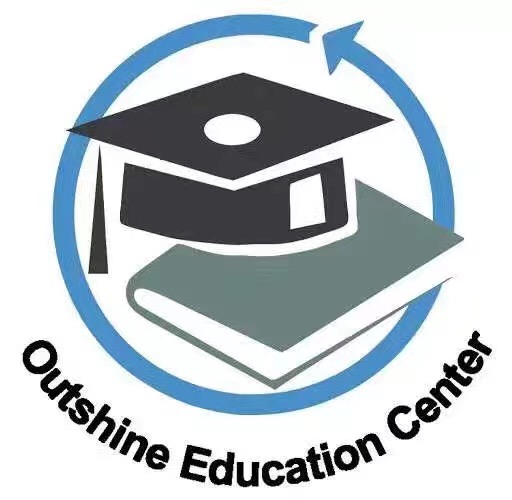 Sign up (one child per form)Student Name: _________________ Grade: _____	School: __________________Parent Name: _____________________________	Phone: ___________________Email:______________________________Class Choices：Math Class-Elementary⎕	Math Olympiad	Monday 4:00pm-5:30pm⎕	Singapore Math	Friday 4:00pm-5:30pmMath Class – 8th Grade Level⎕	Singapore Math 	Wednesday 4:00-6:00pmEnglish Writing⎕	English Writing -4-5th Grades        Thursday 4:00-6:00pm⎕	English Writing -6-7th Grades……. Friday.4:00-6:00pm ⎕	English Writing -8-9th Grades……. Tuesday.4:00-6:00pm Afterschool ProgramThese classes included in the afterschool program.Chinese Class	Math Class	Art ClassSpanish Class	Science Class	Computer Class⎕	Part time afterschool (Monday & Wednesday, Friday 3:00-6:00pm)⎕	Part time afterschool (Tuesday & Thursday 3:00-6:00pm)⎕	Full time afterschool (Monday –Friday 3:00-6:00pm)After School students need bring snack. No food with nut products! We can pick up at school! Students are not allowed to share food due to potential allergies.